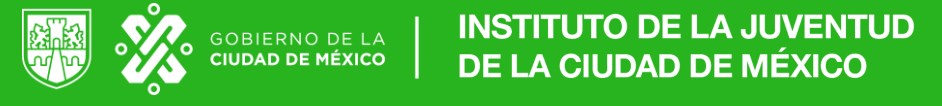 Registro del concurso “TransparentARTE”* Son datos obligatorios. En caso de no llenar el espacio requerido, no se podrá realizar el debido registro del solicitante para participar en el concurso.FOLIOFOLIODATOS GENERALES DEL PARTICIPANTEDATOS GENERALES DEL PARTICIPANTEDATOS GENERALES DEL PARTICIPANTEDATOS GENERALES DEL PARTICIPANTEDATOS GENERALES DEL PARTICIPANTE* NOMBRE* EDAD* ALCALDÍADATOS DE CONTACTO(EN CASO DE SER MENOR DE EDAD, LLENAR CON LOS DATOS DE LA MADRE, PADRE O TUTOR)DATOS DE CONTACTO(EN CASO DE SER MENOR DE EDAD, LLENAR CON LOS DATOS DE LA MADRE, PADRE O TUTOR)DATOS DE CONTACTO(EN CASO DE SER MENOR DE EDAD, LLENAR CON LOS DATOS DE LA MADRE, PADRE O TUTOR)DATOS DE CONTACTO(EN CASO DE SER MENOR DE EDAD, LLENAR CON LOS DATOS DE LA MADRE, PADRE O TUTOR)DATOS DE CONTACTO(EN CASO DE SER MENOR DE EDAD, LLENAR CON LOS DATOS DE LA MADRE, PADRE O TUTOR)TELÉFONO PARTICULARTELÉFONO CELULARCORREO ELECTRONICOEN CASO DE SER MENOR DE EDADEN CASO DE SER MENOR DE EDADEN CASO DE SER MENOR DE EDADEN CASO DE SER MENOR DE EDADEN CASO DE SER MENOR DE EDAD*NOMBRE DE LA MADRE, PADRE, TUTOR O AUTORIDAD ESCOLAR*FIRMA DE AUTORIZACIÓN*FIRMA DE AUTORIZACIÓNDATOS ESPECÍFICOS DE LA FOTOGRAFÍADATOS ESPECÍFICOS DE LA FOTOGRAFÍATÍTULOTEMATÉCNICAAVISO DE PRIVACIDAD DE PRIVACIDAD SIMPLIFICADO